Faglig råd for helse- og oppvekstfagInnkalling rådsmøte 3/19 i Faglig råd for helse- og oppvekstfag 25. juni 2019 i Utdanningsdirektoratet, møterom 10, UdirDokumentet er elektronisk godkjent av rådets leder og nestlederLunsj 11.00-11.30Agenda fra 11:30-16Sak 30/19: Godkjenning av møteinnkalling og saker til eventuelt ved Tonje ThorbjørnsenSak 31/19: Orienteringssaker ved Tonje ThorbjørnsenSak 32/19: Søknad om hudpleiefaget til fagopplæringsmodell ved Vibeke Scheele Moe, programsjef i NFVB kl 10.Sak 33/19: Lied-utvalget- innspill til dialogmøte ved Tonje ThorbjørnsenSak 34/19: Dialogmøte skikkethetsvurdering ved Olaug Vibe og Ingrid BjørnevikSak 35/19: Fylkesbesøk 2019 ved Olaug Vibe og lærling mht det praktiskeSak 36/19: Status læreplanarbeid og innspill vg2 og Vg3 ved Anne Yun Rygh og Tonje Thorbjørnsen Sak 37/19: EventueltSakslisteSak 30/19: Godkjenning av møteinnkalling og saker til eventuelt ved Tonje ThorbjørnsenSak 31/19: Orienteringssaker ved Tonje Thorbjørnsen kl. 9.30-10 Status modulstrukturerte læreplanerForespørsel fra Nina Amble ved Oslo med et møte i slutten av august og ev innlegg om utviklingsredegjørelser HO. Jf AU-møtet 23.08.Underveisnotatet om relevans i fag- og yrkesopplæringen er den første publikasjonen om fagarbeiderundersøkelsen og arbeidsgiverundersøkelsen. AU ber rådet lese rapporten før møtet, samt merke seg om det er noe rådet bør følge opp. Se:  https://www..udir.no/tall-og-forskning/finn-forskning/rapporter/relevans-i-fag--og-yrkesopplaringen-underveisnotat-fra-utviklingen-av-fagarbeiderundersokelsen-og-arbeidsgiverundersokelsen/ Tonje informerer om innspill til gjennomgående læreplaner fellesfag mht kunnskap om arbeidslivet, jf. særlig viktig i samfunnskunnskap.SRY-sak 7.06.19 Rapport faglig råd elektrofag, TIP og bygg- og anlegg om forslag til endringer i opplæringsloven. Rådet bes lese rapport i forkant av møtet. Se Sak V9.19 i SRY-innkalling 7.06.19. Sak 32/19: Søknad om hudpleiefaget til fagopplæringsmodell ved Vibeke Scheele Moe, programsjef i NFVB  kl 10-10.45NHO er invitert til rådet for å redegjøre for ev. søknad omgjøring av hudpleiefaget fra yrkeskompetanseløp til fagopplæringsmodell. Jf. retningslinjene for samarbeidet SRY, FR og Udir. Sak 33/19: Lied-utvalget (se vedlegg) - innspill til dialogmøte ved Tonje Thorbjørnsen kl 10.45-11Tonje, Eli og Kristin har deltatt på dialogseminaret 09.05.19. Vedlagt er oppsummeringer fra gruppediskusjoner der, som AU ber rådet lese godt før møtet. KD har bedt råd som har møte før sommeren å levere innspill innen 1. juli 2019. Rådet er bedt gi innspill på følgende tema: På vei mot framtidens yrkeskompetanse – hvilke yrkesfaglige tilbud bør vi ha?På vei mot framtidens yrkeskompetanse – hvilke krav må stilles til innholdet i opplæringen?Roller og ansvar i fag- og yrkesopplæringen – hvem gjør hva?Rådets ev. tillegg tilføyes i svaret. Fagansvarlig lager mal til AU som kan fylles ut i møtet.Forslag til vedtak: Tonje sender rådets innspill knyttet til Liedutvalget innen 1. juli til liedutvalget@kd.dep.no med kopi til fta@udir.noSak 34/19: Dialogmøte skikkethetsvurdering ved Olaug Vibe og Ingrid Bjørnevik (vedlegg) 11.30Olaug Vibe og Ingrid Bjørnevik presenterer forslag til plan for dialogmøte og innhenter innspill til ev. innledere fra rådet.Forslag til vedtak: Olaug Vibe og Ingrid Bjørnevik bearbeider program på bakgrunn av ev innspill i rådet. Rådet gir AU fullmakt til å vedta programmet i AU-møtet 23.8.19.Sak 35/19: Fylkesbesøk 2019 ved Olaug Vibe og lærling André Bærby Høien mht det praktiske (se vedlagte utkast) kl 12Olaug presenterer det faglige programmet så langt avklart. Lærling presenterer det praktiske ved fylkesbesøket. Fride informerer om nye retningslinjer i staten for arrangement dekket på statens regning. Forslag til vedtak: Olaug oppdaterer programmet med siste innspill fra Utdanningsetaten og sender AU for godkjenning. Program vedtas endelig i AU-møtet 23.08.19.Sak 36/19: Status læreplanarbeid og innspill vg2 og Vg3 ved Anne Yun Rygh og Tonje Thorbjørnsen fra kl 13-Anne orienterer om status fra bla læreplansamling 21.-22. mai. Lenk til læreplanene i innspillrunden legges ut på udir.no og under fagfornyelsen yrkesfag fra 20.06.19. Fagansvarlig sender ut lenk i mail når publisert.AU ber rådsmedlemmene forberede seg godt på forhånd: Rådet bes særlig vurdere følgende spørsmål i forkant: Er det god nok sammenheng mellom de ulike delene av planene i hvert fag? Er den røde tråden der, og er den tydelig (nok)?Ivaretar kompetansemålene det som står i resten av planen for det aktuelle faget?Før rådsmøtet 25.06 bes rådsmedlemmene forberede seg, med særlig ansvar for å lese læreplanene som følger: Fotterapeut og ortopedi: Kristin (Kasper)Hud: Tonje og AnneHelseservice: Bodil, StåleAktivitør: Einar og EliPortør: Tonje, EinarAmbulanse: Tonje og EinarBUA: Ingri og Rune Helsefagarbeider: Olaug og EliDe rådsmedlemmer som har meldt forfall bes sende ev innspill skriftlig i forkant av møtet så de kan diskuteres i sammenheng med øvrige innspill som ev kommer i møtet. Fagene gjennomgås i følgende rekkefølge i møtet: fot, ortopedi, hud, helseservicefagene, aktivitør, portør, ambulanse, bua, helsefagarbeider. Forslag til vedtak: AU ber rådet om fullmakt til å ferdigstille innspill Vg2 og Vg3 læreplanene i AU-møtet 23.08.19. Rådsmedlemmer sender skriftlige innspill innen 15. august 2019 til AU. Anne Yun svarer på vegne av rådet med kopi til fta@udir.no for arkivering. Sak 37/19: EventueltVår saksbehandler: Faglig råd helse- og oppvekstfag 
E-post: fta@udir.no Tlf sentralbord: 23 30 12 00Vår saksbehandler: Faglig råd helse- og oppvekstfag 
E-post: fta@udir.no Tlf sentralbord: 23 30 12 00Vår saksbehandler: Faglig råd helse- og oppvekstfag 
E-post: fta@udir.no Tlf sentralbord: 23 30 12 00Vår dato:17.06.2019Vår referanse:2019/166Vår dato:17.06.2019Vår referanse:2019/166Deres dato:Deres referanse: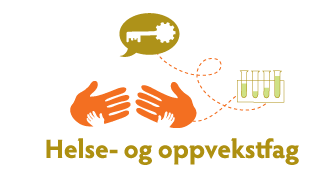 Fra arbeidstakersidenFra arbeidsgiversidenTonje Thorbjørnsen, FagforbundetEinar Hanisch, YSBodil Røkke, YS Ingri Bjørnevik, Fagforbundet Olaug Vibe, Virke Eli Sogn Iversen, KS Rune Midtlyng, KSPedagogisk personellKS og EOAnne Yun Rygh, UtdanningsforbundetKristin Vik (vara) Utdanningsforbundet for Andrew Cornell, Utdanningsforbundet
Anne Lise Solbakk, Skolenes Landsforbund Kasper Tøstiengen, KSStåle Østrem, KS (vara) for Cathrine Utne Pettersen, KSMarkus Mistereggen, EOObservatørMeldt forfall UtdanningsdirektoratetOlav Østebø, Spekter og Nina Lystad, Spekter (ikke i rådet pga utlånt læreplanarbeid)Andrew Cornell (ikke i rådet pga utlånt læreplanarbeid)Cathrine Utne Pettersen, KSKasper Tøstingen, KSAnne Lise Solbakk, Skolenes LandsforbundKristin Vik, UtdanningsforbundetFride BurtonAndré Høien (lærling)MøtelederTonje ThorbjørnsenReferentFride Burton25.06.2019Kl. 09:3025.06.2019Kl: 15:30Total tid 6 tVennlig hilsenTonje ThorbjørnsenEli Sogn IversenLederNestleder